Ул.”Независимост” № 20, централа: 058/600 889; факс: 058/600 806;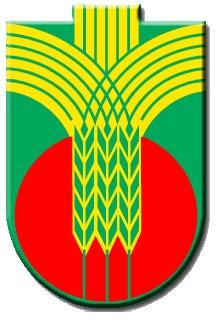 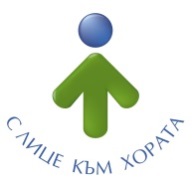  e-mail: obshtina@dobrichka.bg; web site: www.dobrichka.bgСПИСЪК НА ДОПУСНАТИТЕ КАНДИДАТИ ДО КОНКУРС ЗА ДЛЪЖНОСТТА НАЧАЛНИК ОТДЕЛ „ЕППИП“Председател на комисия назначена със Заповед № 428/27.04.2016 г. на кмета на община Добричка:Соня Георгиева  /П/Даниела Атанасова ТодороваМилен Петров ЛунчевПетър Андреев ЕневПосочените кандидати трябва да се явят на тест на27.05.2016 г.  от  13.00 часа в(дата)сградата на община Добричка, гр. Добрич, ул. „Независимост „ № 20